 «Юные пожарные»Огонь и дым со всех сторон,                                                                                                  Нам срочно нужен телефон.                                                                                                                   Простые цифры набирай, 
И адрес точный называй. 	14 сентября 2021 года в подготовительной группе «Гномики»   прошла образовательная деятельность «Юные пожарные». Цель – закрепление знаний детей о правилах пожарной безопасности и правилах поведения во время пожара. С детьми были проведены  -  беседа о пожарной безопасности, игры и физкультминутки.  С большим интересом ребята примеряли на себя костюм пожарника и перечисляли  предметы, которые необходимы для работы. Ребята изучили правила поведения с огнём, рассказывая как правильно себя вести при обнаружении пожара, разгадывали загадки на противопожарную тематику, слушали стихи о правилах пожарной безопасности, о профессии пожарного, а также вспомнили средства пожаротушения и номера телефонов пожарной службы.Также изготовили плакат огонь – друг, огонь – враг. В завершении занятия каждый воспитанник получил в подарок эмблему «Юный пожарный». Ребятам очень понравилось занятие, было очень познавательно и интересно.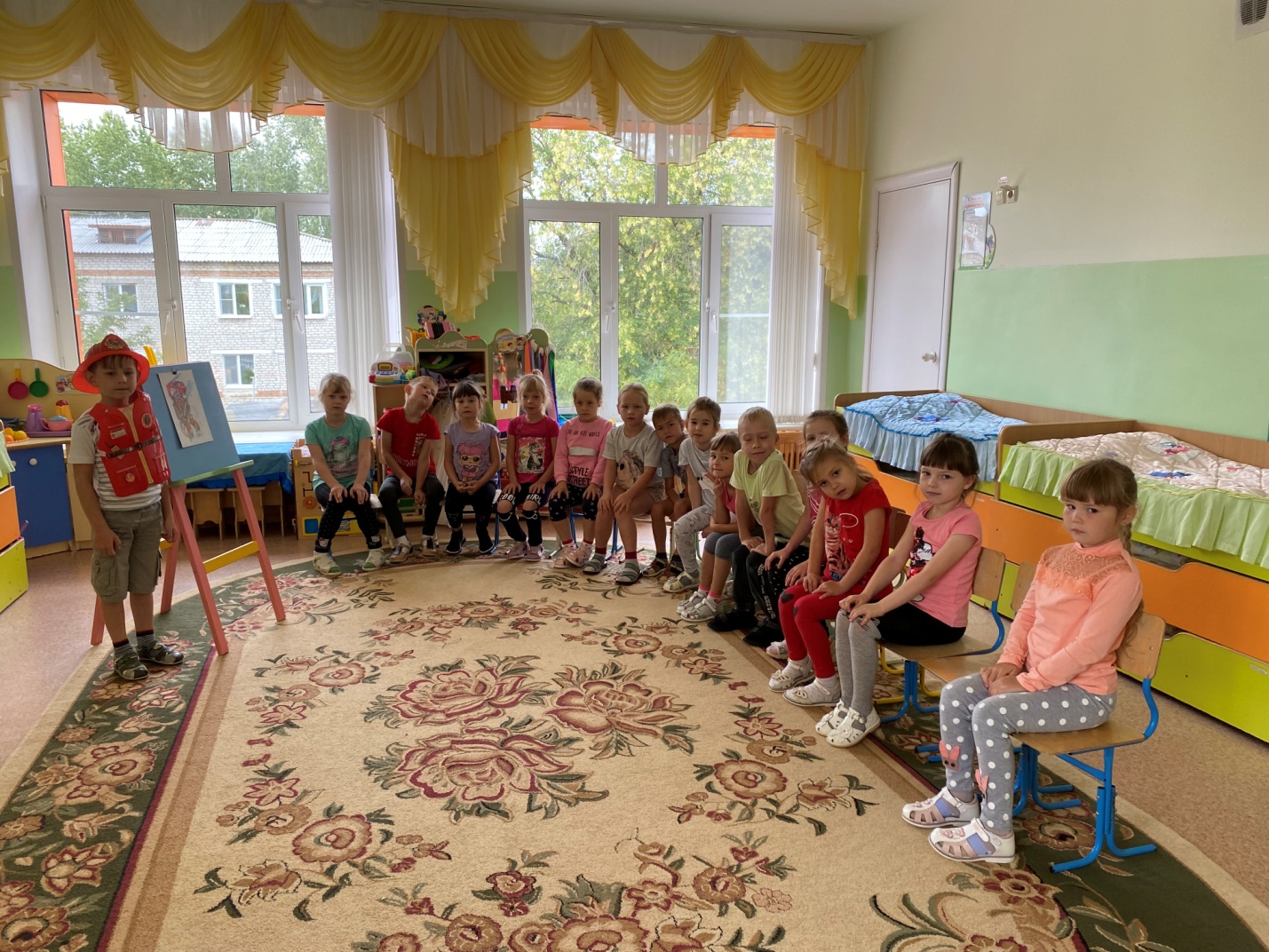 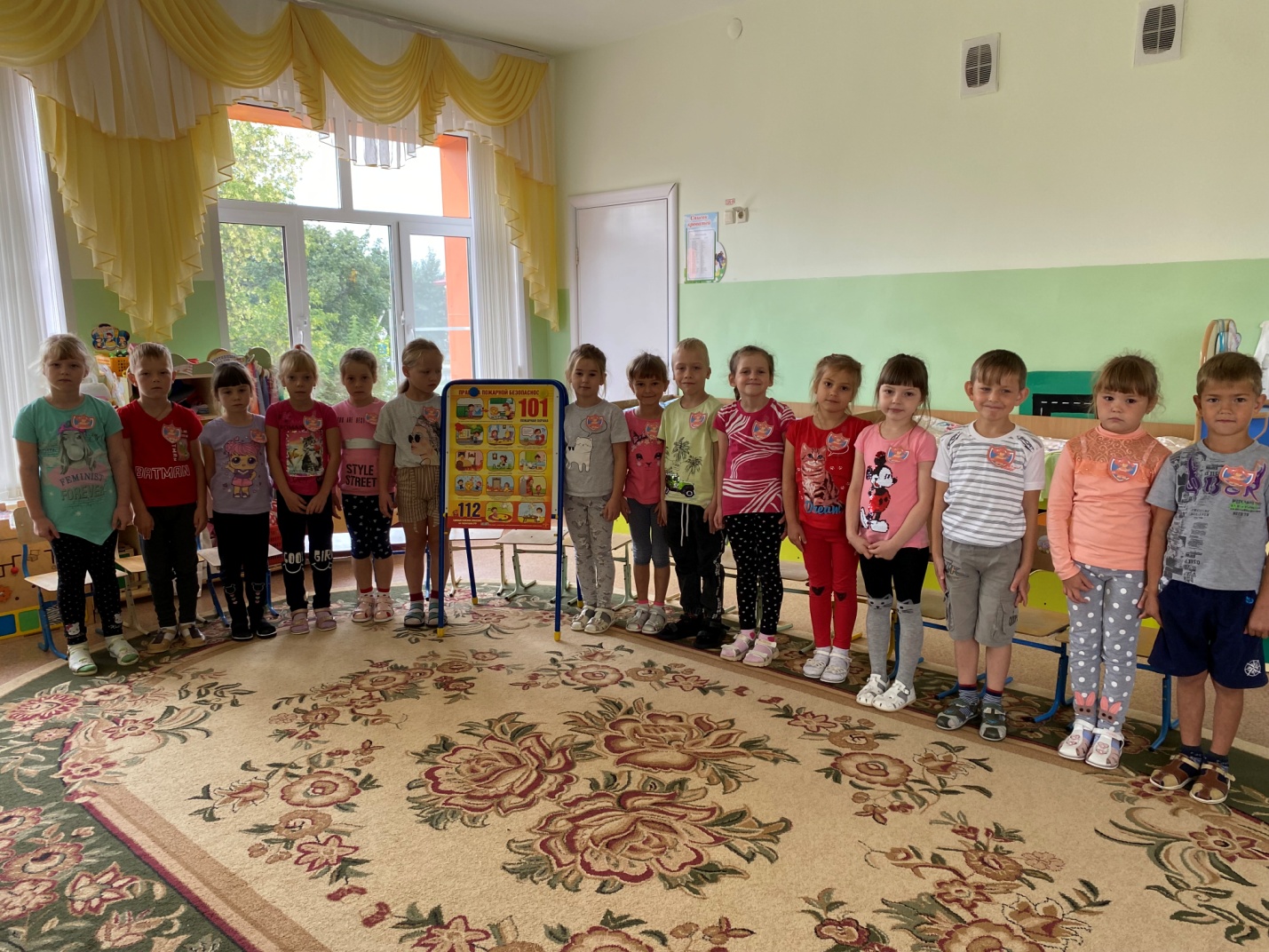 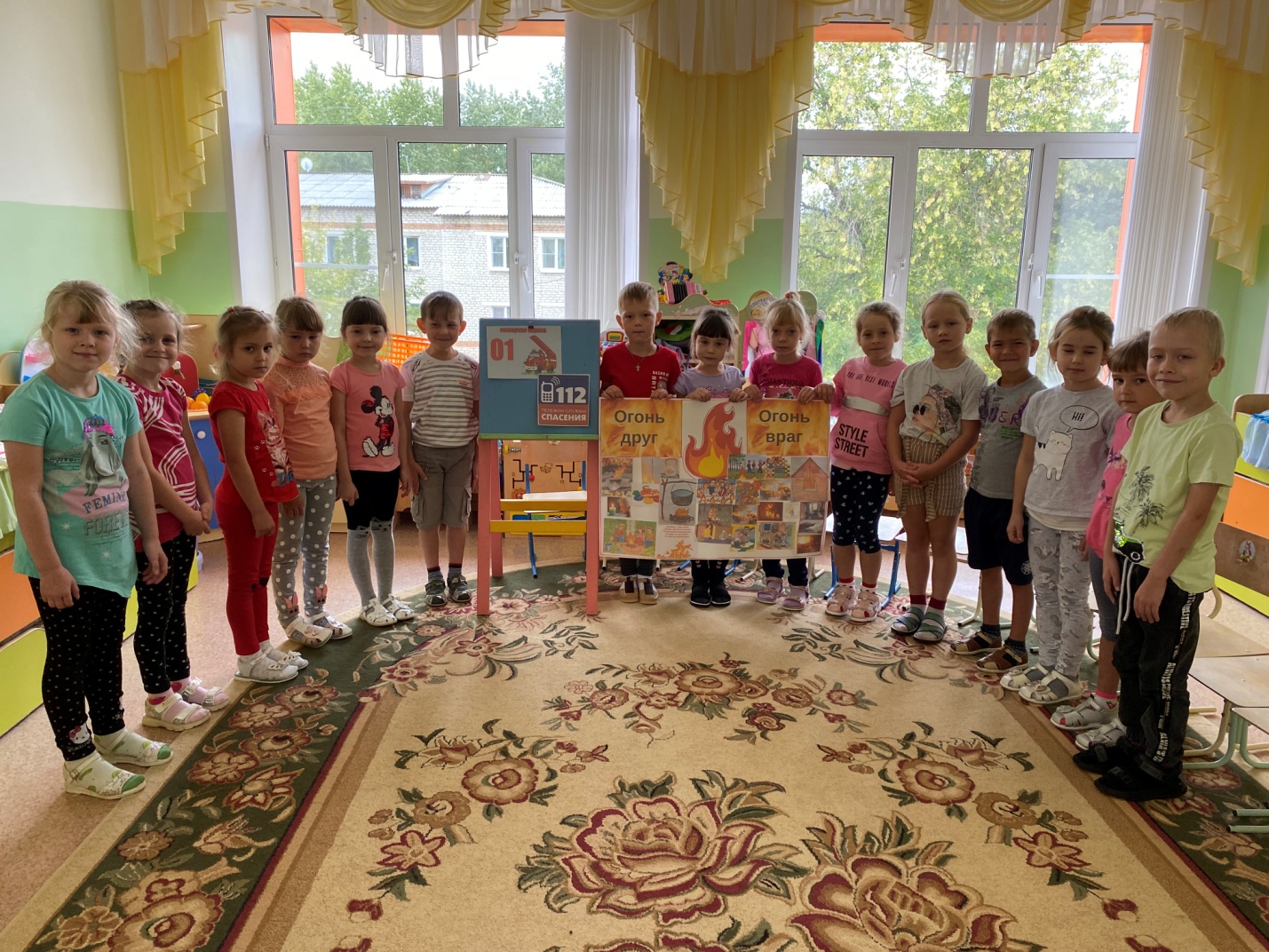 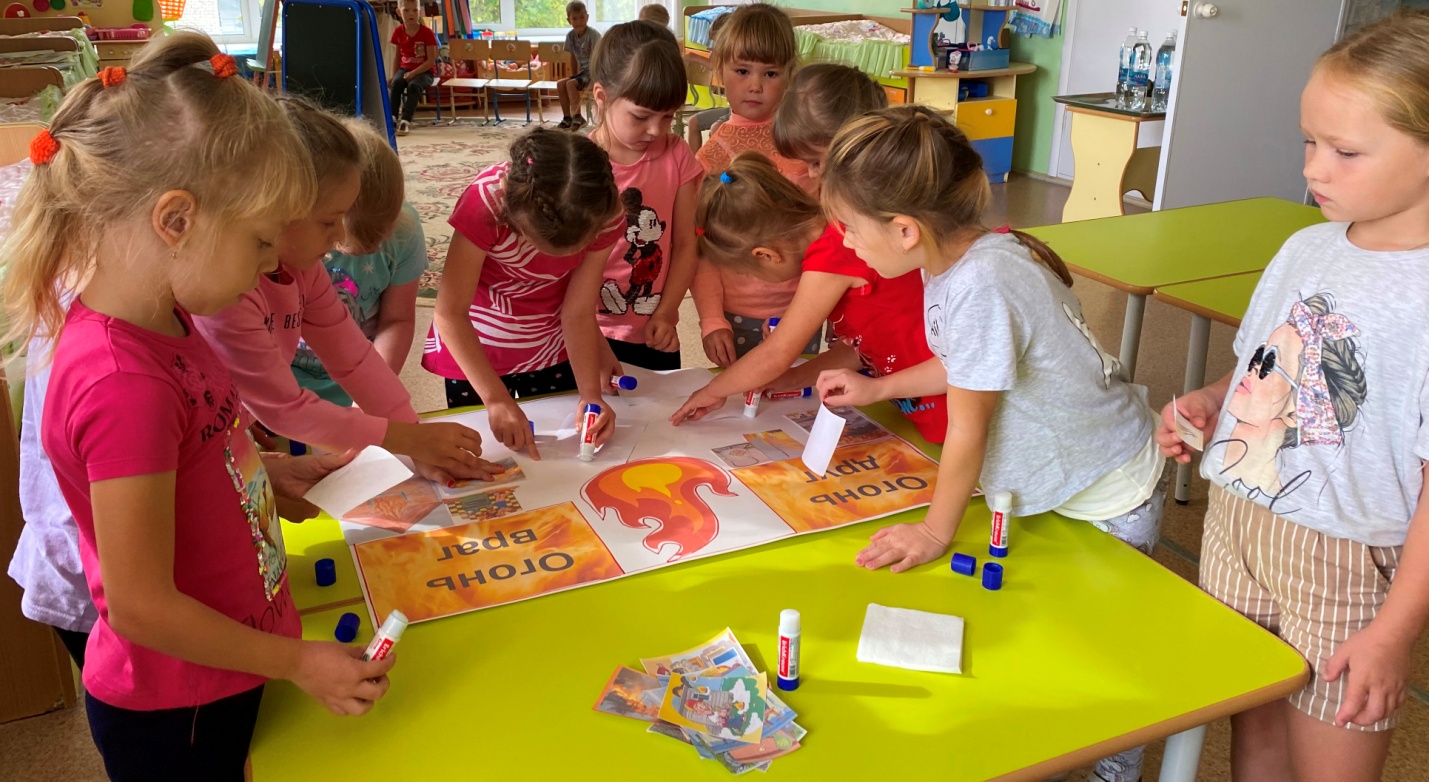 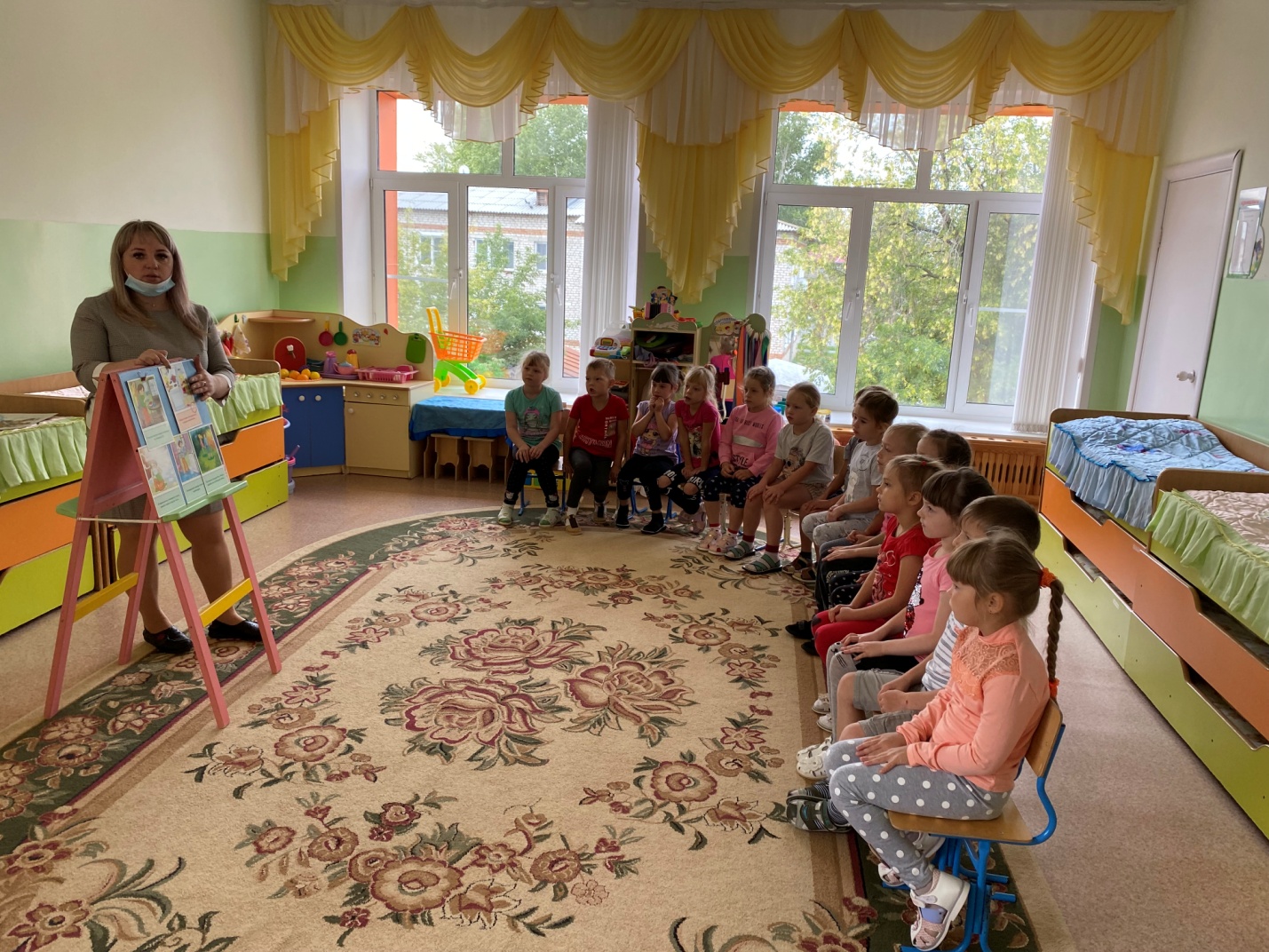 Маркелова Наталья Михайловна, воспитатель подготовительной группы